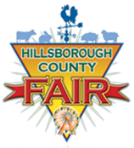 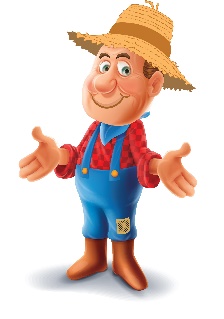 Demo Derby Rules Hillsborough County Fair 2021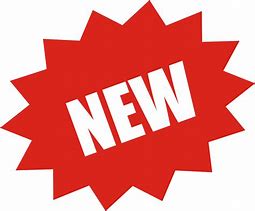 THIS IS A STOCK EVENT. ANY PRE-RACED or PRE-BENT VEHICLE WILL BE ALLOWEDTO ENTER. NO TUCKING OR WELDING OF EXTRA METAL ALLOWED. Any 1980 or newer 4 cyl., V-6 CAR, MINI – VAN orSTATION WAGON with a wheel base of 102” or larger is eligible to compete. NO STRAIGHT 6 cyl, OR V-8 cars, NO 4 WHEEL OR ALL WHEEL DRIVE CARS WILL BE ALLOWED !!!WITH THE EXCEPTION OF THE FOLLOWING SAFETY MODIFICATIONS ALL CARS MUST BE 100% STOCK !!!  STOCK means the way that year, make & model cameFrom the factory!!All glass MUST BE removed. Windshield MUST BE replaced with wire screen and/or 3 steel rods to protect driver. All lights and body moldings MUST BE removed. All carpet, door panels, and headliners MUST BE removed. Auto MUST BE swept clean. NO junk tires, wheels metal parts, broken glass etc. allowed in car. All doors and trunk lids MUST BE welded, chained, or bolted shut. Welds MUST NOT exceed 18 in., TOTAL PER DOOR or TRUNK. Driver door only may be welded solid or re-enforced within reason. Drivers door MUST HAVE a safety bar and MUST BE placed oin the inside of outside and safely attached to help protect the driver in the event of a driver’s side hit. MUST HAVE a bar behind the drivers seat form left to right and securely attached to the door post. Hoods MUST BE bolted or chained shut in no more than 4 points. Chains MUST NOT be larger than 3/8 dia. X 36 in. long. Bolts MUST NOT be larger than 6 in. long and 1/2 dia. Bolts or chains MUST NOT pass through or around frame in any way!!!!!!!!!!!!!!!!!!! Hoods MUST HAVE a 6 in. dia. Hole in center to allow fire ext., access. FUEL TANKS –fuel tanks may stay in stock location if located in front of the rear axle. All others must be relocated to the center of the back seat area of the car by using boat tank or an alternative fuel cell and must be securely fastened. Bumpers MUST BE STOCK for that year, make and model. Front bumpers can be welded. NO ADDITIONAL METAL ADDED!Tires MUST BE factory stock for that year, make and model. YOU MAY USE TUBES BUT NO VALVE PROTECTORS.  Battery May be relocated inside car but MUST BE securely fastened and covered. Transmission lines may be looped only NO TRANNY COOLERS!! Radiators and cooling systems should be flushed of anti-freeze and water added. Standard safety belts are required. Drivers door ONLY MUST be painted WHITE, and the CAR NUMBER MUST be painted in RED at least 28” TALL OR BIGGER to fit the door. This is a safety feature to help THE OFFICIALS watch for a direct hit on the DRIVER DOOR.THESE RULES WILL BE STRICTLY ENFORCED IF IT IS NOT IN THE RULES DON’T DO IT! If you have questions please call Jim Crick - 813- 505-1967. 2021 GENERAL RULES – HILLSBOROUGH COUNTY FAIR- DEMO DERBY The general rules as well as the car rules are developed with the driver’s safety as the number one concern. We do admit that demos are a dangerous sport and Hillsborough County Fair assumes no liability in the result of injury competing in this event. Drivers meeting will be held one hour before the event is to start to explain rules and flags. Any car protest must be made at this time. All drivers must attend. No getting out of cars until the derby is over. If not observed, all winnings will be forfeited and driver will be disqualified. All cars must be on the grounds one-hour before event to be inspected. Any cars arriving late will not be eligible to compete unless prior arrangements have been made. All cars must be removed by 12:00 noon the following day or they will become the property of the local salvage yard. The driver must be at least 18 years old to drive. Women may compete with the men if they desire. You must be able to prove age upon request to drive, or have a notarized release signed by parent or guardian. Driver under the age of 18 may compete, but must have a notarized statement from parent or guardian. No one under the age of 16. Approved racing helmets must be worn at all times. Goggles or a face shield, fire suit or long sleeve shirt must be worn. Long pants and shoes are mandatory. If a driver removes his/her helmet while the event is taking place they will forfeit all winnings and be disqualified for the night. Any unsportsmanlike conduct will cause your car to be disqualified. The judge’s decision will be final. No liquor or intoxicating beverages allowed in the pit area. Possession of alcohol in pits could result in disqualification of your car. A driver that receives a black flag for sandbagging or an intentional door hit will be disqualified. No direct hits in the driver’s door (judgment call on direct hits by head steward). If door comes open or fan is exposed you are disqualified. The purpose of the derby is to provide entertainment for the spectators. Anyone not complying with the rules will be barred from the event. If your car is found illegal, no entries will be refunded. (Cars should be bought legal). Not having a set of rules is not our fault. The fair board or promoter reserves the right to approve or reject any entries. Cars must have a VIN stamp on car or title to prove the correct year. The driver is the only person allowed around the car while their car is being inspected. Cars will be disqualified if rule is not followed. DEMOLITION DERBY ENTRY FORM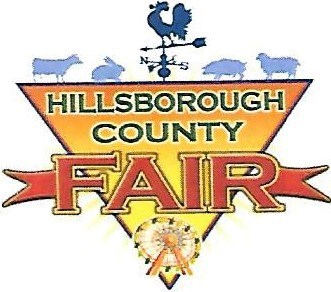 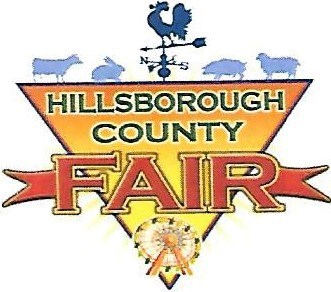 Sunday, October 3, 2021 at 3PM Hillsborough County FairgroundsCash Prizes: 1st Place $1000 	2nd $ 300 3rd $ 200Consolation Winner $200Driver’s Name 	  	_____________________ Age    	Address    ____________________________________	Phone  	______________________________ Email ____________________	 Type of Car: Year Make_____________ Model    _________4 Cyl 	  6 Cyl Entry Fees payable to 	Hillsborough County Fair Mail entry to: P.O Box 100 Sydney, FL 33587 Entry fees & Entry Form on or before October 2nd = $35 Entry fee & Entry Form received on October 3rd (day of derby) = $45 I have read the rules and accept the decision of the judges as final and elect to use the ground or track in I’s present condition.  I agree to have my car at the race area and sign in at the registration desk at least two hours prior to show time. Signed:    	 